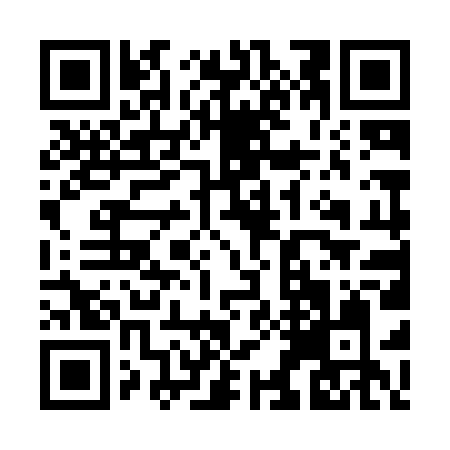 Prayer times for Zulfiqarwali, PakistanMon 1 Jul 2024 - Wed 31 Jul 2024High Latitude Method: Angle Based RulePrayer Calculation Method: University of Islamic SciencesAsar Calculation Method: ShafiPrayer times provided by https://www.salahtimes.comDateDayFajrSunriseDhuhrAsrMaghribIsha1Mon3:285:0912:163:587:249:052Tue3:285:0912:173:597:249:053Wed3:295:1012:173:597:249:054Thu3:305:1012:173:597:249:045Fri3:305:1012:173:597:249:046Sat3:315:1112:173:597:249:047Sun3:315:1112:183:597:239:038Mon3:325:1212:184:007:239:039Tue3:335:1312:184:007:239:0210Wed3:345:1312:184:007:239:0211Thu3:345:1412:184:007:229:0112Fri3:355:1412:184:007:229:0113Sat3:365:1512:184:007:229:0014Sun3:375:1512:184:007:219:0015Mon3:385:1612:194:017:218:5916Tue3:395:1612:194:017:218:5817Wed3:395:1712:194:017:208:5818Thu3:405:1812:194:017:208:5719Fri3:415:1812:194:017:198:5620Sat3:425:1912:194:017:198:5521Sun3:435:2012:194:017:188:5422Mon3:445:2012:194:017:178:5423Tue3:455:2112:194:017:178:5324Wed3:465:2212:194:017:168:5225Thu3:475:2212:194:017:168:5126Fri3:485:2312:194:017:158:5027Sat3:495:2412:194:017:148:4928Sun3:505:2412:194:017:148:4829Mon3:515:2512:194:017:138:4730Tue3:525:2612:194:017:128:4631Wed3:535:2612:194:007:118:45